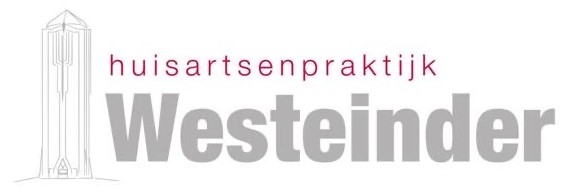 INSCHRIJFFORMULIERPersoonsgegevensAdresgegevens    Woonsituatie:AlleenSamenwonend (naam en geb datum partner)GehuwdEén oudergezinGezinIndien u ouders bent gaan wij er vanuit dat u gezamenlijk het gezag voert over uw kind(eren) en dat u beide op de   hoogte bent van bezoek aan onze praktijk en instemt met een behandeling van uw kind.Verzekeringsgegevens en ID-nummerGegevens vorige huisartsWelke apotheek gaat u nemen in Aalsmeer :Apotheek GroenApotheek van de MoorenAnders ……………………………………………………………………..Toestemming opvragen en verstrekken gegevenso	Hierbij verleen ik toestemming om mijn gegevens op te vragen bij mijn vorige huisarts .Datum:	Handtekening:De praktijk maakt gebruik van MijnGezondheid.net. MijnGezondheid.net is uw persoonlijke zorgdossier op internet en biedt u de mogelijkheid gezondheidszaken makkelijk en snel te regelen. U kan online afspraken maken, berichten versturen en u medische dossier inzien. De huisarts zal u digitaal informeren over verschillende zaken binnen de praktijk of over u dossier. Als u inlogt vragen wij alle vinkjes aan te zetten, zodat u niks mist qua informatie. U logt in met u Digid en kan op u mobiele telefoon de Medgemak app instaleren. Medische gegevensBent u overgevoelig of allergisch voor of bekend met bijwerkingen voor geneesmiddelen of hulpstoffen?(Bijvoorbeeld antibiotica)neeja (vul hieronder de relevante gegevens in)Geneesmiddel en/of hulpstof	BijwerkingGebruikt u medicijnen?neeja (vul hieronder de medicatie in dat u gebruikt)Naam geneesmiddel	Hoeveel mg	Gebruik per dag of per weekGebruikt u zelfzorgmiddelen/ alternatieve middelen/ voedingssupplementen? Denk hierbij aan middelen die u zelf koopt bij de apotheek of drogist?neeja (vul hieronder in welke middelen u gebruikt)Komen de volgende ziekten bij u zelf of in uw familie voor?  Komen er in uw familie erfelijke ziekten/ aandoeningen voor?neeja (vul hieronder de relevante gegevens in)Naam erfelijke ziekte/aandoeningKrijgt u een griepvaccinatie?neeja (vul hieronder de relevante gegevens in)Waarom?Bent u onder behandeling van een specialist?neeja (vul hieronder de relevante gegevens in)Naam van specialist	Naam van ziekenhuisBent u wel eens geopereerd?neeja (vul hieronder de relevante gegevens in)Waaraan geopereerd?	Wanneer geopereerd?Heeft u ooit een ernstig ongeval gehad?neeja (vul hieronder de relevante gegevens in)Wanneer gebeurde het ongeval ?	Wat voor ongeval precies?	Eventueel blijvende gevolgen?Zijn er onderwerpen waarvan u vindt dat de huisarts ervan op de hoogte moet zijn?neeja (vul hieronder de relevante gegevens in)LeefstijlRookt u?neeja (vul hieronder de relevante gegevens in)Wat rookt u?	Hoeveel per dag/week?Gebruikt u alcohol?neeja (vul hieronder de relevante gegevens in)Wat drinkt u?	Hoeveel per dag/week?Gebruikt u drugs?neeja (vul hieronder de relevante gegevens in)Welke drugs gebruikt u?	Hoeveel per dag/week?   Heeft u een wilsverklaring?neejaGraag het compleet ingevulde formulier met een kopie van uw legitimatiebewijs en verzekeringspasje inleveren of opsturen naar de praktijk.Als u dossier van uw vorige huisarts binnen is kunt u eventueel een kennismakingsgesprek met de huisarts aanvragen.ToestemmingsformulierBeschikbaar stellen van jouw medische gegevens via het LSPGegevens huisarts Mijn gegevens vergeet niet je handtekening te zettenWil je toestemming regelen voor jouw kinderen?Voor kinderen tot 12 jaar: je geeft als ouder of voogd toestemming. Hiervoor kun je dit formulier gebruiken.Voor kinderen van 12 tot 16 jaar die toestemming willen geven: zowel jij als ouder of voogd én het kind zetten allebei een handtekening.Kinderen vanaf 16 jaar geven zelf toestemming en vullen een eigen formulier in.Gegevens van mijn kinderenVul hieronder de gegevens in van de kinderen voor wie je toestemming wilt regelen. Vergeet niet hieronder ook jouw eigen handtekening te zetten.Heb je meer dan twee kinderen? Vraag dan een extra toestemmingsformulier.Achternaam:Voorletters:Roepnaam:Geboortedatum:Geslacht:M / VGeboorte plaats BSN NummerIdentiteitscontrole uitgevoerd aan dehand van geldig IDja / neeAdres:Telefoonnummer:Mobiel nummer:Emailadres:BeroepContactpersoon bij noodgevallen :Telefoonnummer contactpersoon:Naam zorgverzekeraar:Polisnummer:ID nummer:Naam:Straat en huisnummerWoonplaatsTelefoonnummer:Bij u zelfin uw familieSuikerziektenee ○ janee ○ jaHart/vaatziektennee ○ janee ○ ja-hoge bloeddruknee ○ janee ○ ja-hoog cholesterolnee ○ janee ○ ja-beroerte (CVA of TIA)nee ○ janee ○ ja-hartproblemennee ○ janee ○ ja-vaatproblemen (etalagebenen)nee ○ janee ○ jaNierziektenee ○ janee ○ jaAstma of COPDnee ○ janee ○ jaEczeem, hooikoorts, allergienee ○ janee ○ jaMaag-darmziektenee ○ janee ○ jaDarmkankernee ○ janee ○ jaBorstkankernee ○ janee ○ jaAndere vorm van kankernee ○ janee ○ jaEpilepsienee ○ janee ○ jaAndere ziekten die van belang kunnen zijnnee ○ janee ○ jaChecks door de praktijkDatumParaafDossier ingevoerd in HISMedicatie, allergieën en contraindicaties opgenomen in medicatiedossierCOVIONVerificatie door huisartsToestemming LSP verwerktHuisarts heeft dossier gelezenRuiter arts aangemaaktGV ruiter ingevuldJANEEIk geef wel toestemming aan onderstaande zorgverlener om mijn gegevens beschikbaar te stellen via het LSP. Ik heb alle informatie gelezen in de folder ‘Jouw medische gegevens beschikbaar via hetLandelijk Schakelpunt (LSP)’.Ik geef geen toestemming aan onderstaande zorgverlener om mijn gegevens beschikbaar te stellen via het LSP. Ik heb alle informatie gelezen in de folder ‘Jouw medische gegevens beschikbaar via hetLandelijk Schakelpunt (LSP)’.Voor welke zorgverlener regel je toestemming?Naam:	Huisartsenpraktijk Westeinder	 Adres:	1e JC Mensinglaan 27A	 Postcode en plaats:	 1431 RV  Aalsmeer	 mijn huisartsAchternaam:	 	Voorletters:	 	 M VAdres:	 	Postcode en plaats:	 	Geboortedatum:	 	Handtekening:	 	Datum:	 	Achternaam:	 	Voorletters:	 	 M VGeboortedatum:	 	Handtekening:	 	 JA NEEAchternaam:	 	Voorletters:	 	 M VGeboortedatum:	 	Handtekening:	 	 JA NEE